Новогодний утренник (2 младшая группа).Звучит музыка. Дети цепочкой заходят в зал и останавливаются вокруг ёлочки.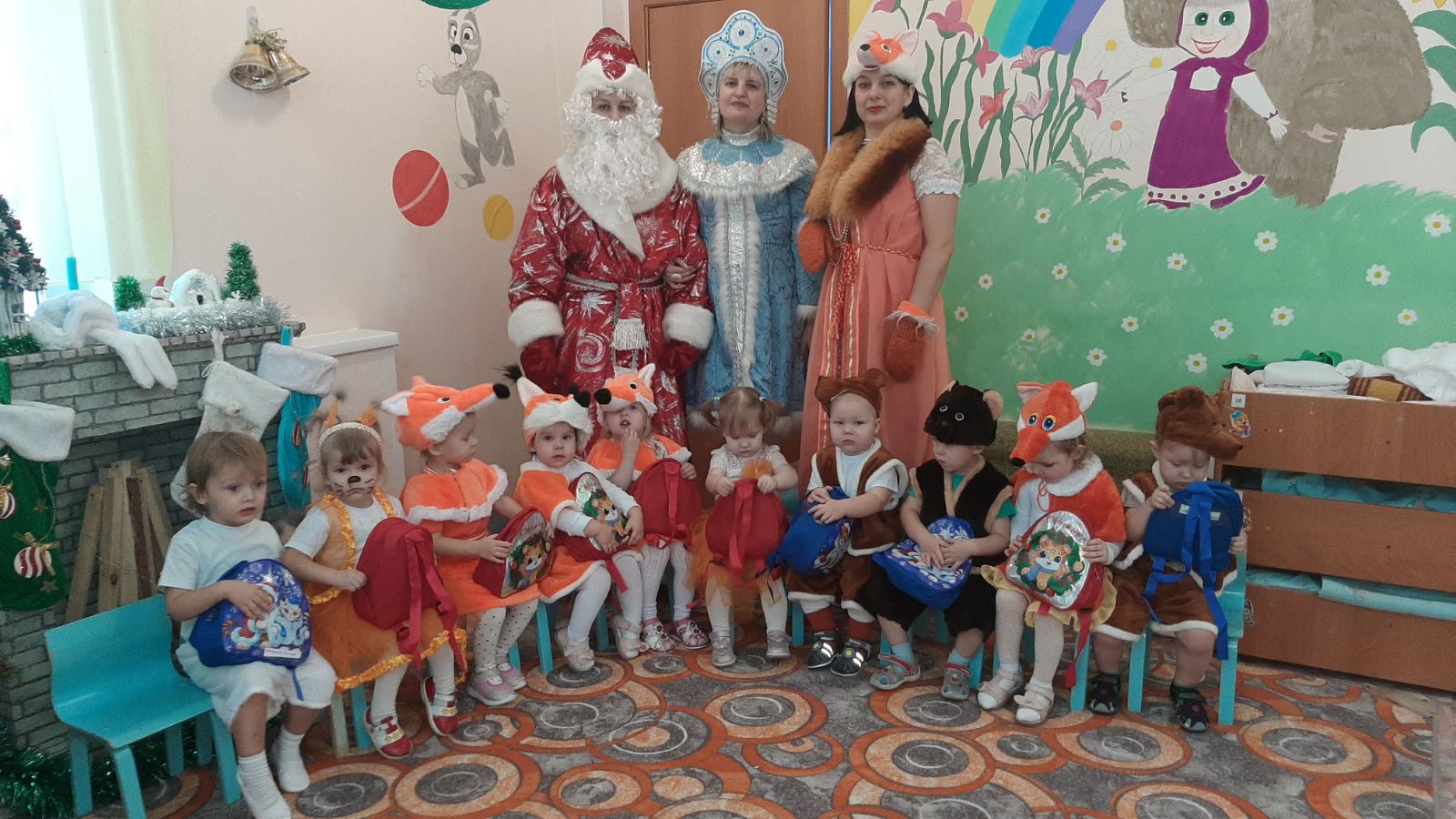 Вед: В зал заходите скорее все – все,         Ёлка стоит в новогодней красе,         Вся серебриста, пышна и стройна,         Из лесу в гости пришла к нам она.Вед: Ребята, посмотрите, какая у нас красивая ёлочка: какие на ней разноцветные шары, игрушки, фонарики. Я от всей души поздравляю всех детей и гостей с праздником Нового года!Ведущий: Ребята, послушайте, что это за звук? Может, это Дедушка Мороз к нам в гости спешит?
(Звучит музыка, выходит Снеговик с ведёрком снежков)
Снеговик: Здравствуйте, ребята!
Я не мал и не велик
Снежно-белый снеговик!
У меня морковка – нос,
Очень я люблю мороз.
В стужу я не замерзаю,
А весна придёт – растаю!
(озирается по сторонам) Ой, куда это я попал?
Ведущий: К нам на праздник новогодний!Снеговик: Как же весело у вас! Но мне стало так жарко пока к вам торопился, что же делать? Надо охладиться, а то я могу растаять от тепла.
Ведущий: Ребята, помогите, на Снеговика руками помашите ( дети машут), а теперь подуйте ( дуют).
Снеговик: Хорошо подули, помогли.
Значит, будем веселиться, песни петь, играть, резвиться!Снеговик я не простой,Я весёлый, озорной.
У меня с собой снежки!
Поиграем, малыши?Игра «Передай снежок» (дети встают в круг, под музыку передают два снежка по кругу друг другу, когда музыка останавливается, те дети, у кого в руках остались снежки, выходят в центр круга и танцуют со Снеговиком. Игра повторяется несколько раз.)
Снеговик: Мне очень понравилось с вами танцевать, а хоровод вы умеете водить?Хоровод «Ой, мороз»Вед: А что это у тебя в корзинке? У меня в корзиночке снежки. Давайте  снеговички, потанцуем со снежками. Пляска « Посмотри- ка дружок, у меня есть снежок»Снеговик: «Молодцы, ребята! Очень здорово поете!Ой, а я смотрю, столько снега навалило в нашем зале!Давайте быстрее мне метёлку, буду подметать!»( Метёт в сторону сугроба. Сугроб начинает шевелиться). Вот так чудеса, гора-то шевелится!
Ведущий: Знаем мы тебя, Снеговичок, ты какой-нибудь сюрприз для ребят приготовил.
Снеговик: Давайте посмотрим, что там?( Снеговик поднимает покрывало, а там Снегурочка.) Ребята! Так это ж Снегурочка!!! Снегурочка, как ты сюда попала?
Снегурочка: Шла я в детский сад, вдруг поднялась такая метель! Снежинки закружились и меня замели. Спасибо, что нашли меня.
Я девочка снежная, милая, нежная,
Я к вам из лесу пришла и снежинки принесла.
Скорей, снежиночки, возьмём
Прекрасный танец заведём! (девочки- снежинки под музыку становятся в круг перед елкой)
Танец снежинок (с серебристыми султанчиками)(под песню «Вот снежок летит, летит…» сл.Е.Макшанцевой, муз. А. Филиппенко)Снегурочка: «Спасибо, снежиночки, мои помощницы, за прекрасный танец!»
Снеговик: Ну что же, оставайся Снегурочка с ребятами, а мне пора бежать. Может встречу в пути Деда Мороза и помогу ему нести мешок с подарками. (Осматривает  ёлочку)                        Ай - да, ёлочка! Просто диво!                        Как нарядна, как красива!                        Только грустная стоит,                        Огоньками не блестит…Вед: Ну – ка, девочки и мальчики,        Погрозим мы ёлке пальчиком (грозят пальчиком),        А теперь мы все похлопаем        И ногами все потопаем (топают и хлопают).        Ничего не получается,        Огоньки не зажигаются…        Что такое? Как же так?        Не выходит, ну никак…Снегурочка: А давайте, ребятишки,                       И не топать, и не хлопать,                       И не пальчиком грозить…                       Просто надо нашу ёлку                       Очень тихо попросить.                       Скажем дружно: « Раз, два, три – ёлочка гори!».                       Дети и гости тихо и ласково произносят слова. Звучит музыка, ёлочка зажигается. Все хлопают!Вед: Получилось! Получилось!         Наша Ёлка засветилась!         В хоровод скорей вставайте,         Дружно песню запевайте!Хоровод « У ребяток наших»Ведущая: Загадка.Комочек пуха, длинное ухо, длинное ухо. Прыгает ловко, любит морковку. Кто это? Дети: Заяц.Ведущая: Правильно. Ой. ребята, мне , наверное, показалось, что то ёлка закачалась. Ой. да это зайчик на ёлочке сидит и весь дрожит Ну. ка, заинька иди к нам.(Ведущая снимает зайчика с ёлки и одевает на руку. Говорит голосом зайчика) (на руке заяц ) Я- весёлый зайка, зайка-попрыгайка!-Помогите мне друзья. Я такой маленький и всего боюсь, а за мной лиса гонится. Что мне делать?Ведущая: Не переживай, зайка, больше лиса тебя не будет пугать.  Сейчас я тебя из маленького в большого зайца превращу. Ведущая (голосом зайца) СПАСИБО, СПАСИБО! Скачи, заинька в лесок (выносит его в коридор).Ведущая: А вы  ребятки мне помогайте. Скажем все вместе: раз, два, три, заинька расти!Воспитатель: Раз-два, три! Заинька расти!Звучит весёлая музыка-в зал вбегает большой заяц Здравствуйте, мои друзья ! Я ваш зайка- вырос я!Мне сегодня утром раноПринесла сорока весть,Что у вас, ребята, ёлкаРазукрашенная есть.Зайчик: Ваша ёлка так красива и нарядная на диво!Ведущая: Здравствуй, заинька! Какой ты большой стал и сильный. Теперь тебя лиса не обидит.Зайчик:   Давайте с вами поиграем Вед: Надо зайку пожалеть,         Надо нам его согреть.         Вы, ребятки, выходите,         Вместе с зайкой попляшите.   .  Танец – игра « Вот так холод, вот мороз».Ведущий: Зайчик, что-то долго к нам Дедушка Мороз не идёт. Ты случайно его не встречал?      Зайчик: Нет не встречал.  А давайте все вместе его позовём, а ты Снегурочка и вы, ребята помогайте.Звучит торжественная музыка. Заходит Дед Мороз.Дед Мороз: С Новым годом!                     С Новым годом!                     Все вставайте возле ёлки                     В развесёлый хоровод,                     Песней, пляской и стихами                     Встретим  дружно Новый год! - А поиграть со мной хотите?Игра « Волшебство Деда Мороза»Описание игры:                    (дети встают в кружок)                    Буду с детками играть,                    Начинаю колдовать!Звучит волшебная музыка. На фоне музыки Дед Мороз стучит посохом, говорит.Дед Мороз: Вас в зайчаток превращаю,                      Попрыгайте, разрешаю!Звучит музыка зайчиков, дети выполняют движения зайчиков.Дед Мороз: Буду с детками играть,                      Продолжаю колдовать!Опять звучит волшебная музыка.На фоне музыки Дед Мороз стучит посохом, говорит.Дед Мороз: Вас в медведей превращаю,                     Пошагайте, разрешаю!( 3 раз « Вас я в птичек превращаю, полетайте – разрешаю».(4 раз « Вас в сугробы превращаю, засыпайте – разрешаю». Дети садятся на корточки, закрывают глаза).Дед Мороз: Ох, устал я, отдохну,                     На пеньке пойду вздремну.                  (делает вид, что засыпает).Вед: Ребятки, пойдёмте тихонечко на  стульчики.(Дед Мороз « просыпается» и смотрит в ту сторону, где были сугробы», удивляется).Дед Мороз: Ой, пропало колдовство,                      Все сугробы размело.                      Где же детки?Дед Мороз: Вот мои детки,                      На стульчиках сидят                      И на дедушку глядят!Вед: Притомился Дед, устал!        Как он весело играл!        Пусть у ёлочки отдохнёт,        Кто ему стихи прочтёт?Стихи возле ёлочки (4 – 5 стихов).  Вед: Добрый Дедушка Мороз,        Ты подарки нам принёс?Дед Мороз: Конечно принёс: и снеговичкам, и снежинкам (достаёт маленький мешочек).Дед Мороз: А где мой Помощник Зайка, ну- ка иди сюда! Дай- ка, мне маленький мешочек.Вед: Дедушка Мороз, но мешочек такой маленький, а ребяток так много!Дед Мороз: Вы забыли, что я волшебник?Дед Мороз: Я немного поколдую (пасы руками),                      На мешок слегка подую (дует),Своим посохом коснусь,Всем ребяткам улыбнусь.Вокруг ёлочки пойду,Слова волшебные скажу:«Ты мешочек разрастайся,Угощеньем наполняйся!»( Под ёлкой взять большой мешок с подарками).Вед: Вот так Дедушка Мороз!Раздача подарков. Фото возле ёлочки с Дед Морозом и Снегурочкой. Заяц: И вам хочу я пожелать,
К себе простуду не впускать,
Чтоб никогда вы не болели,
Чтоб в счастье только вы смотрели,
Я буду этот год оберегать,
Не буду беды подпускать,
Себя ведите хорошо,
Мы с вами встретимся еще.Снегурочка: У нарядной ёлочки                        Пела детвора.                        Но прощаться с вами                        Нам пришла пора!Дед Мороз: До свидания, дети,                     Весёлых вам потех!                     До свидания, мамы, папы,                     С новым годом всех!(Дед Мороз и Снегурочка покидают зал).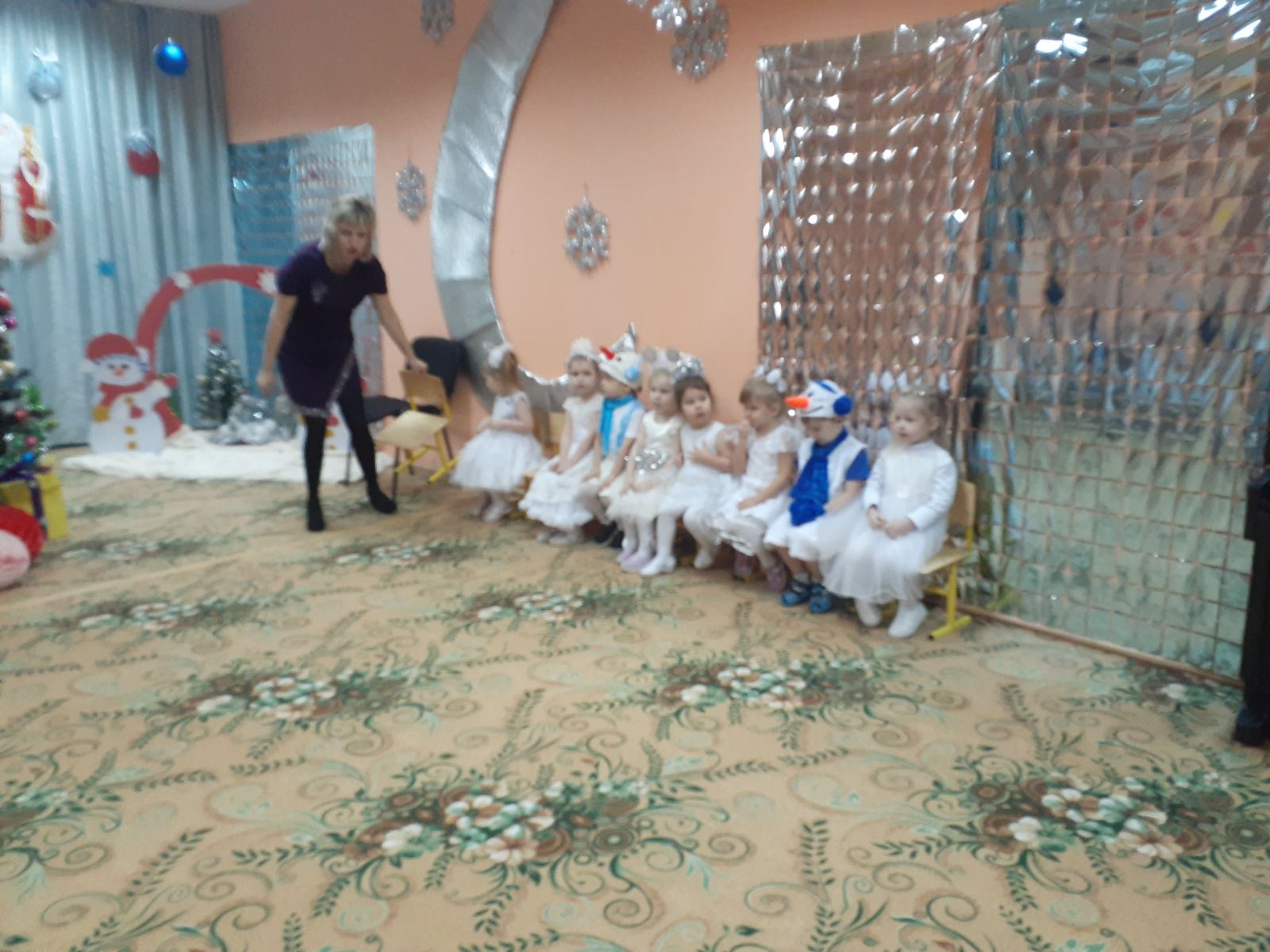 